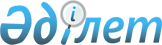 О внесении изменений и дополнений в некоторые решения Правительства Республики Казахстан и признании утратившим силу постановления Правительства Республики Казахстан от 13 апреля 2006 года N 276Постановление Правительства Республики Казахстан от 22 сентября 2006 года N 900

      В целях реализации Закона Республики Казахстан от 5 июля 2006 года "О внесении изменений и дополнений в некоторые законодательные акты Республики Казахстан по вопросам естественных монополий" Правительство Республики Казахстан  ПОСТАНОВЛЯЕТ: 

      1. Утвердить прилагаемые изменения и дополнения, которые вносятся в некоторые решения Правительства Республики Казахстан. 

      2. Признать утратившим силу постановление Правительства Республики Казахстан от 13 апреля 2006 года N 276 "Об утверждении Правил осуществления контроля за соблюдением местными исполнительными органами областей (города республиканского значения, столицы) законодательства Республики Казахстан о естественных монополиях" (САПП Республики Казахстан, 2006 г., N 13, ст. 122). 

      3. Акимам областей, городов Астаны и Алматы принять необходимые меры, вытекающие из настоящего постановления. 

      4. Настоящее постановление вводится в действие со дня первого официального опубликования.        Премьер-Министр 

      Республики Казахстан    Утверждены           

постановлением Правительства 

Республики Казахстан     

от 22 сентября 2006 года N 900  

  Изменения и дополнения, которые вносятся в некоторые 

решения Правительства Республики Казахстан 

      1. Утратил силу постановлением Правительства РК от 01.09.2015 № 727 (вводится в действие со дня его первого официального опубликования).



      2. В  постановлении Правительства Республики Казахстан от 22 июля 2003 года N 724 "Вопросы Агентства Республики Казахстан по информатизации и связи" (САПП Республики Казахстан, 2003 г., N 30, ст. 294): 

      в Положении об Агентстве Республики Казахстан по информатизации и связи, утвержденном указанным постановлением: 

      пункт 11 дополнить подпунктом 34-1) следующего содержания: 

      "34-1) согласование технических и технологических норм расходов сырья, материалов, топлива, энергии субъектов естественных монополий;". 

      3. Утратил силу постановлением Правительства РК от 23.10.2009 № 1654.

      4. Утратил силу постановлением Правительства РК от 20.05.2010 № 454.

      5. Утратил силу постановлением Правительства РК от 12.10.2007 N 943.

      6. Утратил силу постановлением Правительства РК от 23.09.2014 № 1005.

      7. Исключен постановлением Правительства РК от 06.12.2007 N  1193 (порядок введения в действие см. п. 6).

      8. В  постановлении Правительства Республики Казахстан от 6 апреля 2005 года N 310 "Некоторые вопросы Министерства сельского хозяйства Республики Казахстан" (САПП Республики Казахстан, 2005 г., N 14, ст. 168): 

      в Положении о Комитете по водным ресурсам Министерства сельского хозяйства Республики Казахстан, утвержденном указанным постановлением: 

      пункт 11 дополнить подпунктом 18) следующего содержания: 

      "18) согласовывает технические и технологические нормы расходов сырья, материалов, топлива, энергии субъектов естественных монополий.". 
					© 2012. РГП на ПХВ «Институт законодательства и правовой информации Республики Казахстан» Министерства юстиции Республики Казахстан
				